3GPP TSG-SA WG6 Meeting #60	S6-241500Changsha, China 15th – 19th April 2024	(revision of S6-241121)Source:	China MobileTitle:	Sol for KI#1 & KI#2: multi-modal flows alignment and monitoringSpec:	3GPP TR 23.700-23Agenda item:	8.5Document for:	ApprovalContact:	Shaowen Zheng, zhengshaowen@chinamobile.com1. IntroductionThis paper proposes solution for KI#1 & KI#2 by proposing multi-modal flows alignment and monitoring.2. Reason for ChangeAs discussed in KI#1, according to clause 6.43 of TS 22.261 [2], synchronization between different media components is crucial for immersive multi-modal VR applications. In other words, the delay difference among the associated flows should be small. Otherwise, the arrived flows need to wait for other associated flows that do not arrived yet. Also in KI #2, “Whether and how to support the E2E multi-modal communication flows between application clients and application servers within the application enablement layer?” are proposed to be studied.This solution aims to monitor and alleviate the delay difference to support the E2E multi-modal communication flows by proposing multi-modal flows alignment and monitoring.3. Conclusions<Conclusion part (optional)>4. ProposalIt is proposed to agree the following changes to 3GPP TR 23.700-23.* * * First Change * * * *5.	 requirements* * * Next Change * * * *7.1	Mapping of solutions to key issuesTable 7.1-1 Mapping of solutions to key issues7.x	Solution #x: 7.x.1	Architecture Impactsx.2	Solution description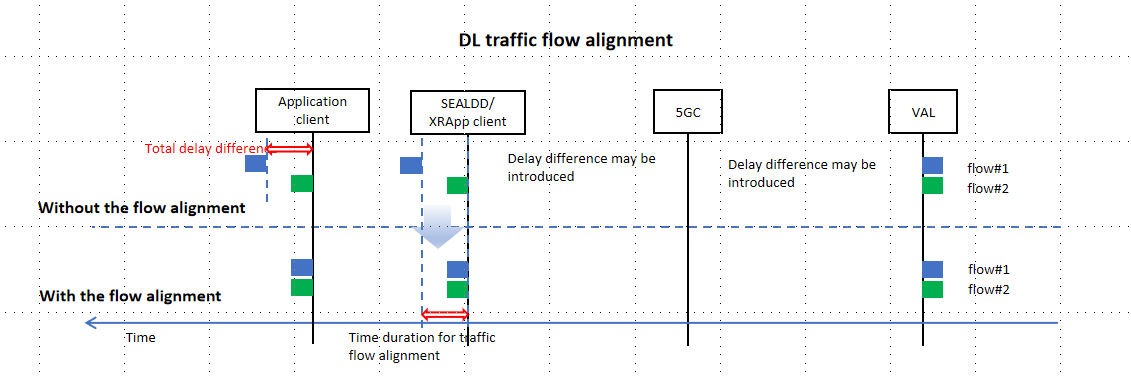 * * * Next Change * * * *<Proposed change in revision marks>KI #1KI #2KI #3KI #4Sol #Sol #2